Starters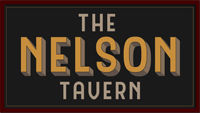 Homemade Chicken Liver & Redcurrant Pate, Ciabatta Toasts & Apple & Ale Chutney £7.50Atlantic Prawn Cocktail, Marie Rose Sauce, Brown Bread & Butter £8.00 Homemade Soup of The Day, Crusty Ciabatta £6.00 (v)Oak Smoked Salmon, Dill Pickled Cucumber Salad & Guacamole on Rye Bread £8.50Beef Tomato & Creamy Mozzarella Stack, Marinated Artichokes, Basil Pesto, Toasted Pine Nuts & Balsamic Glaze £8.00 (v)Crispy Salt & Pepper Squid, Sweet Chilli Sauce & Mixed Salad £8.50 Char-Grilled Halloumi on A Flatbread, Hummus, Fire Roast Peppers, Marinated Olives, Herb Dressing £7.50 (v)MainsHand Pressed 100% Beef Burger Served on A Brioche Bun, Burger Sauce, Salad, Slaw & Fries £14.00Spiced Buttermilk Chicken Breast Burger Served on A Brioche Bun, Smoked Garlic & Paprika Mayo, Salad, Slaw & Fries £14.00Optional Cheese & Bacon £1 Per ItemHome Cooked Dorset Ham, Double Hens Eggs, Triple Cooked Chips with Seasonal Salad £14.00 (gf)Beer Battered Fresh Haddock, Triple Cooked Chips, Garden Peas & Homemade Tartare Sauce £14.50Breaded Whole Tail Scampi, Triple Cooked Chips, Garden Peas & Homemade Tartare Sauce £14.50Char Grilled 8oz Ribeye Steak, Triple Cooked Chips, Garlic Flat Mushroom, Roast Tomato & Peppercorn Sauce £22.00 (gf)Homemade Spicy Bean Burger on A Pretzel Bun, Spicy Vegan Garlic Mayo, Salad, Slaw & Fries £14.00 (ve)Slow Cooked Dorset Pork Belly, Spring Onion & Chive Potato Cake, Wilted Spinach, Red Wine Gravy & Spiced Apple Chutney £18.00Marinated Vegetables, Guacamole, Samphire, Roast Red Peppers, Garlic Croutons & Sun Blushed Tomato Salad, Basil Pesto £13.50 (ve)Pan Fried Seabass Fillets, Chive & Spring Onion Potato Cakes, Wilted Spinach, Smoked Salmon & Samphire Beurre Blanc Sauce £17.00Ploughman’s Lunch; Dorset Ham, Mature Cheddar Cheese, Celery, Apple, Mixed Salad & Crusty Bread £14.00Chipotle Smoked Sweet Potato & Black Bean Stew with Cheddar & Jalapeno Dumplings, Sour Cream, White Rice & Tortilla Chips £13.00Slow Braised Beef Chilli Con Carne, White Rice, Jalapenos, Guacamole, Sour Cream & Tortilla Chips £15.00Char Grilled Lime & Chilli Chicken, Stir Fried Vegetables, Udon Noodles, Asian Dressing & Crispy Onions £16.00Char Grilled Chicken, Bacon & Sun Blushed Tomatoes, Mixed Peppers, Basil Pesto & Mixed Leaves £14.00Sharing BoardsAnti Pasti Board: Fire Roasted Peppers, Hummus, Marinated Artichokes, Barrel Aged Feta, Olives & Sun Blushed Tomatoes, Basil Pesto & Flatbreads £18.00Fish Board: Atlantic Prawns in Marie Rose Sauce, Beer Battered Goujons, Salt & Pepper Squid, Scampi, Oak Smoked Salmon, Dips & Crusty Ciabatta £22.00Meat Board: Slow Roasted Pork Belly, Chicken & Redcurrant Pate, Chilli Con Carne Nacho’s, Lime & Chilli Chicken, Dips & Crusty Ciabatta £22.00SandwichesMonday- Saturday Lunch Time OnlyChoice of White or Brown Bloomer. GF Options Available Fish Finger with Tartare Sauce £8.50Cheese & Pickle £7.50Ham, Cheese & Tomato £8.50Chicken Club £9.50Prawn & Marie Rose Sauce £9.00Tomato, Mozzarella & Avocado £8.00Add Fries For £1.50ExtrasFries £3.00                                                          Handmade Onion Rings £3.50Chunky Chips £3.00                                          Marinated Olives £3.00Side Vegetables £3.00                                      Hummus & Flatbreads £4.00Parmesan & Truffle Fries £4.00                        Side Salad £3.00Garlic Bread £3.50                                            Cheesy Garlic Bread £4.00 We are a fresh food establishment who can cater for any dietary requirements. Please speak to a member of staff who will happily ask one of the kitchen team to assist with any allergen queries. Please also bear with the team if there is a delay on food as everything is made in house.Vegetarian (V) Gluten Free (GF) Vegan (VE)